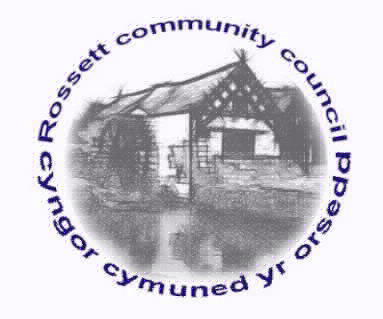 Rossett Community CouncilMeeting on Wednesday 19th January 2022MINUTES
Declarations of InterestMembers were reminded that they should declare the existence and nature of any personal and or prejudicial interest in the business of this meetingPresent: Councillors: Cllr A Parrington, (Chair), Cllr H Maurice-Jones, Cllr H Jones, Cllr T Sexton, Cllr J Fortune, Cllr P Roberts, Cllr N Roberts, Cllr L Todd, Cllr M Woods, Cllr A Steven and James Steven.Other: Sian Hatton-Jones and Steve Jones.89.	Apologies for absence:   Cllr C Parker, Cllr M Gledhill, Cllr L Rowland and Cllr P Morris.90.	Declarations of InterestDeclarations of interest were made by:Cllr H Maurice-Jones regarding issues with Hwb Yr Orsedd due to a conflict of interest.91.	Approval of the Minutes of 15th December 2021.  Cllr Parrington had emailed regarding a potential GDPR breach at the last meeting however, as no response had been forthcoming this breach could not be confirmed so was not reported to the ICO.92.	Crime ReportNovember	16Violence & Sexual Offences	10Anti-Social Behaviour	4Public Order	1Criminal Damage	193.	Representation's from General PublicCllr Parrington read out an email from Mr John Jorgensen regarding the finances and upkeep of the proposal to install artwork in the underpass.  There had been communication with Mr Jorgensen to clarify some points he raised along with an offer for him to meet with Cllr’s Parrington and Sexton to discuss.  Once more information is available Cllr Sexton will make arrangements to meet with him.  Cllr Jones confirmed that there was funding available from WCBC in relation to the City of Culture bid and this project may be suitable.  It was agreed that Cllr Sexton/Clerk will explore this opportunity.  The Clerk had circulated an email from Mr John Filce regarding debris in the River Alyn which had been there for some time.  Cllr Jones confirmed that he had notified NRW however, they had to wait until the conditions were suitable to remove the debris.  This had now been completed.94.	Matters ArisingHwb Yr Orsedd – The Clerk confirmed that the planning application had been submitted and it had been discussed how this information could be shared with the wider community to ensure they engaged with the planning process.  There had been an issue with posting the accounts on-line for HYOL so these were now being sent to Companies House.Traffic Order – Cllr Jones confirmed there was no update on this matter.95.	Matters to be discussedWCBC SLA– The Clerk reported that the SLA from WCBC for inspecting the play areas had been received and this included a 3.2% inflation increase.  This was accepted and would now be signed and returned by the Clerk.  Action:  Clerk to progress return of SLA.City of Culture Banners – Cllr Jones reported that the application for Wrexham’s bid for City of Culture aimed to get all Communities involved.  If successful, this award could bring both funding and jobs to the area.  It was hoped some pop up banners would be allocated to the area and he encouraged the use of #Wrexham2025 on twitter as social media use was being monitored by Dept of Culture, Media and Sport who would be managing the selection process.  Other ideas for involvement were considered and the need to not rely on social media as this excluded a number of the community. Timescales were tight and promotion had been hampered by the Welsh Covid regulations.Gambling License – The Clerk reported that the payment to renew the licence to allow for raffles etc was due.  It was unanimously agreed that this should be renewed.Scarecrow Festival – Cllr Parrington reported that the Scarecrow Festival would again take place between 14 – 27 February.  Posters had been distributed and the theme is Our Heroes.  Once entries have been received a digital map will be produced.Equalities Policies – Cllr Parrington had enquired if RCC had an Equality policy which it currently doesn’t.  It was requested that this be considered by the Staffing Committee who were due to meet soon.  Action:  Clerk to bring up at Staffing Committee Meeting.Williams Way – Cllr Parrington reported that a number of residents had complained about the state of the pathway from the Co-op to Williams Way as the hedges were overgrown and there was a large amount of leaves that needed clearing.  Cllr Jones advised that WCBC were due to undertake this work however, staff had been diverted as a result of Covid cover.Village Hall – Cllr Parrington advised he had a number of issues he would like to raise with the Village Hall Committee so requested an invitation to their next meeting.96.	ReportsCounty Councillor Jones’ ReportCllr Jones reported a petition had been received by WCBC from residents of the B5102 at Croeshowell requesting a 20mph zone due to the current speed of traffic and problems with access.  WCBC have limited powers but they had contacted NEWTRA to request the signage showing access to the A55 via that route be removed.  The footpath along that route that silts up regularly had recently been cleared.There had been a number of complaints regarding the emptying of bins.  Rossett hadn’t been too badly affected but residents were asked to bear with them as they tried to run the service with limited staff due to covid absences and this also led to staff covering unfamiliar areas.There were still some legal issues regarding the Darland/Gamford Lane drainage works but it was hoped that the contract would be let very soon.Clerk's ReportThe Clerk had previously distributed her report for Councillor's information.  Cllr Parrington welcomed James Steven to his first meeting as youth representative and it was hoped that he would be able to offer another view point on a number of issues.Cllr Parrington asked if a Floods Meeting had been held recently which Cllr Fortune confirmed there had not.  As this is an important topic for a number of local residents Cllr Parrington requested a meeting be held at 7pm prior to the next RCC meeting to establish an agenda and actions.Cllr Rowland had submitted a report which Cllr Parrington shared.  She had visited all play areas and a replacement gate had been installed at Greenfields and the tree stump removed from Rossett play area and new fencing installed.  Additional hedging plants would be required for this area.  The flower beds had been planted following the removal of the Christmas tree for which Cllr Maurice-Jones was thanked.  The advent boards were collected and now cleaned and stored.  Richard Wallace had again orchestrated the removal of the Christmas tree and the Community Council’s thanks were put on record.  A Parks meeting will be arranged very soon and consideration will be given to events to celebrate the Queens Jubilee in June.  Action:  Clerk to arrange Parks meeting.Cllr Woods enquired about a quote sent to himself, the Chair and Chair of the Parks committee regarding welding works on the zip wire.  The Clerk confirmed that after removal of the tree which had fallen on the equipment it had been inspected by WCBC.  They had deemed the equipment fit to return to use but had noted a couple of cracks in the metalwork of the structure which they felt needed addressing before becoming problematic.  The quote was to repair the cracks and it was unanimously agreed to proceed with the works.  Action:  Clerk to place order for works.Cllr Maurice-Jones confirmed that the trees financed by Gill Antrobus had been planted and it was requested that thanks be noted to Martin Rowland who has assisted with a number of jobs recently including the tree planting.97.	FinanceCllr Woods summarised the finance documents for December and these were accepted.  The minutes of the Finance meeting held on 15th December had been circulated and were agreed.  The precept document had been circulated which included a 4% increase and would increase the precept to £68,000.  This was unanimously agreedInvoices were approved, as follows:Street Warden’s Disbursements				Community Agent Disbursements	Petrol				£56.25			Petrol				£36.45				£56.25			Comm café expenses		£16.81							Comm café expenses		£44.24Clerk Disbursements					Expenses overpayment in Dec	£10.03Compost/Plants			£260.00						£87.47				£260.0098.	Planning ApplicationsP/2021/1172 – Briarley, Burton Road, Burton, Rossett – Replacement of Existing Boot Room - No objections.P/2022/0006 – Land at Trevalyn Manor, Manor Lane, Trevalyn, Rossett – Installation of Electric Vehicle Charging Points – No objections.P/2022/0008 – Rossett Park, The Green, Rossett – Demolition of Disused Toilet Block and Construction of New Community Hub with Internal Works – As the applicant no additional comments.P/2022/0009 – Rossett Park, The Green, Rossett – Conservation Area Consent for Demolition of Disused Toilet – As the applicant no additional comments.P/2022/0045 – The Cot, Gun Street, Rossett – Two Storey Side Extension – No objections.99.	Other Items brought to the Council’s AttentionCllr Maurice-Jones mentioned an email that had been circulated by Cllr Parrington regarding a potential procedural change regarding representations made by members of the public at meetings.  The Clerk clarified the entry in Standing Orders and it was agreed that this was sufficient and did not require amendment.The Clerk enquired if the next meeting would be held face-to-face due to the impending changes in Covid regulations.  Cllr Parrington confirmed that a decision should be made once the Welsh First Minister has made his next announcement.Date of the next meeting Wednesday 16th February 2022.Signed as a true record:_________________________________	_________________________Chairman						Date            PayeeHewlett PackardZoomScottish PowerWCBCMicroshadeRossett PresbyterianRichard WallaceMC SuppliesJARA J MooreRossett Swimming ClubPurposeInstant InkMonthly chargeStreet Lighting ElectricityHalf Yearly Inspection of Play areaSmall Council Hosting ServiceContribution to heating for Post OfficeBench RepairPark/Street Warden toolsPreparation of Planning ApplicationRemove tree stump, new fence and new gateDonationSum £10.4914.39184.44498.601,020.00100.0058.8015.18870.001,401.60900.00Chq. No.Debit CardDebit CardOn-lineOn-lineOn-lineOn-lineOn-lineOn-lineOn-lineOn-lineOn-lineMr C HughesStreet warden’s salary and disbursements615.14On-lineMr R JenkinsPark Warden salary and Disbursements265.03On-lineMiss W PaceAli PickardHMRCClerk's salary and disbursementsCommunity Agent's salary and disbursementsEmployers Tax1,190.14762.69140.44On-lineOn-lineOn-line